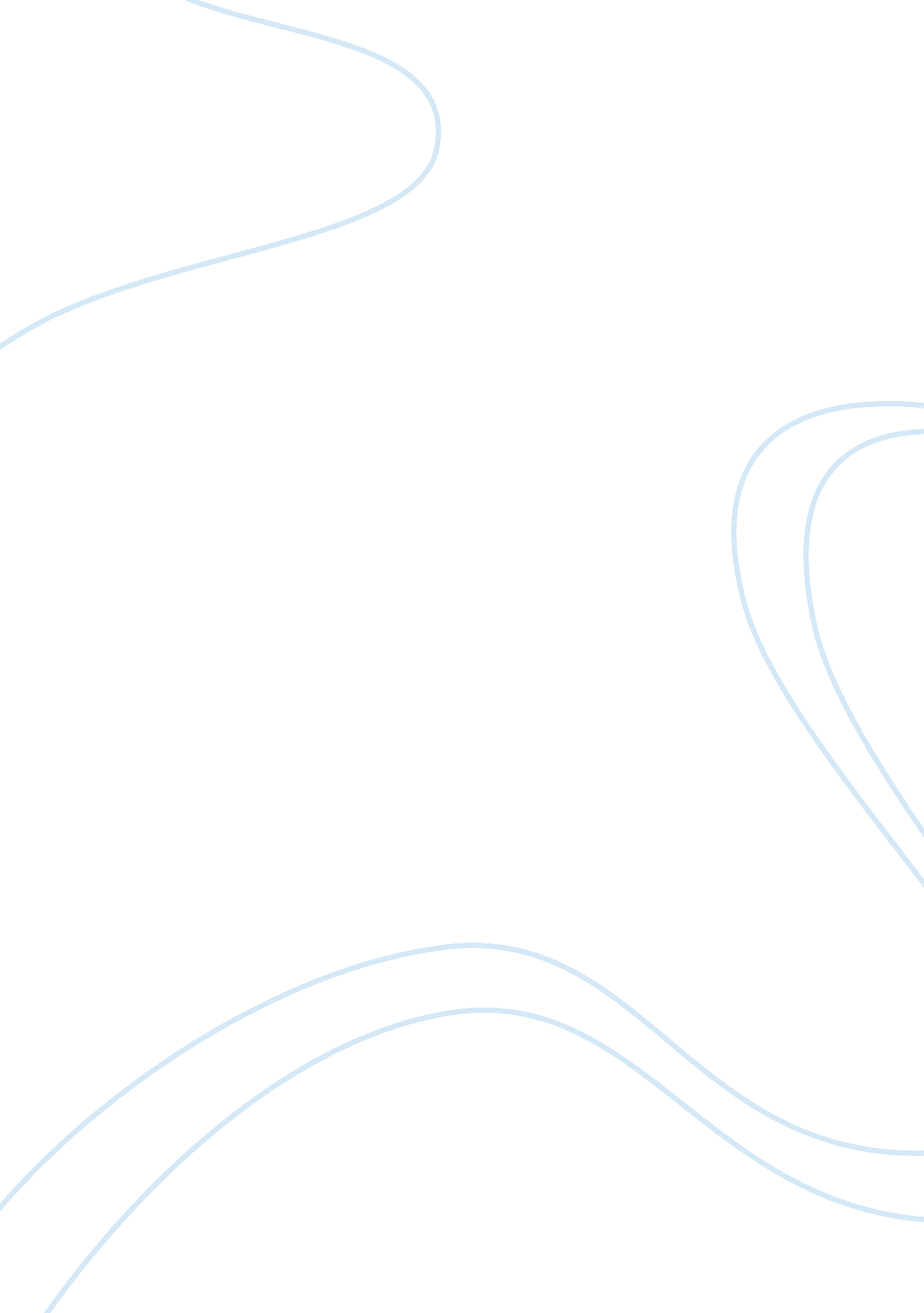 The preschool video clipEducation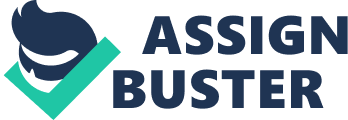 In addition, the video clip illustrates the development of cognitive abilities among children. This is because the child was able to name new objects as directed by the mother. 
Comparison of Data Collection 
Having watched the three videos, I have realized what Kamil (2011) argued as observation data aids in the identification of a particular aspect within a certain setting. The collection of data in the Infant Video Clip was quite difficult because the child is at the early stages of development and does not realize what he or she needs. However, the child is able to stick to the caretaker’s movement and identify the flower being rotated above. The data collected here is that the child is able to identify the object and trace the movement without recognizing its name. Further, it is difficult to know whether the kid paid attention to the flower or not. On the other hand, the Toddler Video Clip was the easiest to collect data since the child was able to identify and recognize a new object and ask what it was. In addition, the child was able to recognize eatable objects like melon, and the communication was excellent between the child and the mother. Finally, the Preschool Video Clip was average in terms of data collection. This is because the kid had developed the recognizing ability, which made her identify what she needs. However, data collection was not easy because several kids were involved, which limited the ability to pay attention to a specific kid. 